           Aufnahmeantrag           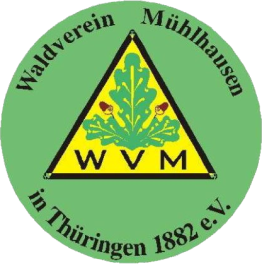 Waldverein Mühlhausen in Thüringen 1882 e. V. Name :                                                   Vorname :                                        Geburtsdatum :                             Beruf :	  PLZ :                                                 Wohnort :	             Telefon : 				   Straße/Nr.:   Die Vereinssatzung wurde durch mich zur Kenntnis genommen und akzeptiert.	   Mit der Aufnahme als Mitglied erhalte ich diese Satzung ausgehändigt.Zahlung des Mitgliedsbeitrages :Hiermit erteile ich die Einwilligung zur einmaligen jährlichenAbbuchung des fälligen Mitgliedsbeitrages.	  Waldverein Mühlhausen in Thüringen 1882 e.V.	  Gläubiger-Identifikationsnummer : DE04WVM00000224646	  Mandatsreferenz : _ _ _ _ _  _ _ _ _ _  _ _ _ _ _   	  SEPA- Lastschriftmandat    Ich ermächtige den Waldverein Mühlhausen in Thüringen 1882 e.V.    Zahlungen von meinem Konto mittels Lastschrift einzuziehen.    Zugleich weise ich mein Kreditinstitut an, die von dem Waldverein Mühlhausen    in Thüringen 1882 e. V. auf mein Konto gezogenen Lastschriften einzulösen.    Hinweis: Ich kann innerhalb von acht Wochen, beginnend mit dem 				                  Belastungsdatum, die Erstattung des belasteten Betrages verlangen.		       Es gelten dabei die mit dem Kreditinstitut vereinbarten Bedingungen.		       IBAN :  DE _  _   _  _  _  _   _  _  _  _   _  _  _  _   _  _  _  _  _ _    	       BIC :   _  _  _  _   _  _  _  _   _  _  _         Datum, Unterschrift   Kenntnisnahme:               Vorsitzender                                                    Schatzmeister                                             Statistikwart